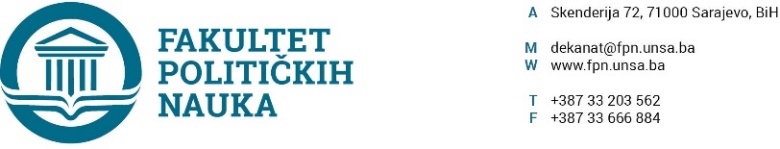 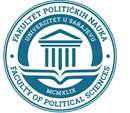 Sarajevo,  31.08.2022. godineDvanaesta vanredna sjednica Vijeća Fakulteta održana je 31.08.2022. godine elektronskim putem, sa početkom u 10:00 h. Period izjašnjavanja po dostavljenim materijalima bio je od 10:00 do 14:00 sati. Sjednici je prisustvovalo 36 članova Vijeća koji su glasali za predloženi dnevni red i to: Prof.dr. Dino Abazović, prof.dr. Vlado Azinović, doc.dr. Abdel Alibegović,  doc.dr. Nina Babić, prof.dr. Sarina Bakić, prof.dr. Sanela Bašić, prof.dr. Zlatan Bajramović,  prof.dr. Belma Buljubašić, doc.dr. Jelena Brkić Šmigoc, prof.dr. Haris Cerić,  prof.dr. Merima Čamo,  prof.dr. Nerzuk Ćurak, , v.asst. Anida Dudić – Sijamija, prof.dr. Jasna Duraković,  prof.dr. Adnan Džafić, prof.dr. Mirza Emirhafizović,  prof.dr. Elvis Fejzić,  doc.dr. Samir Forić, v.asst. Veldin Kadić,  prof.dr. Damir Kapidžić, prof.dr. Hamza Karčić, prof.dr. Darvin Lisica, prof.dr. Borjana Miković, prof.dr. Nermina Mujagić, doc.dr. Irena Praskač-Salčin, prof.dr. Valida Repovac Nikšić, prof.dr. Elmir Sadiković, prof.dr. Zarije Seizović, v.asst. Osman Sušić, prof.dr. Mirza Smajić, prof.dr. Sanela Šadić, prof.dr. Nedreta Šerić,  prof.dr. Dževad Termiz, prof.dr. Sead Turčalo, prof.dr. Lejla Turčilo, prof.dr. Emir Vajzović.Dnevni red: Usvajanje Zapisnika sa sedamnaeste redovne sjednice od 05.07.2022.godine i jedaneste vanredne sjednice od 12.07.2022;Informacija o izvršenom izboru u naučno-nastavno zvanje;Imenovanje članova Komisije za izbor akademskog osoblja:Asistent/ica za naučnu oblast  Politologija, 2 izvršioca sa punim radnim vremenomAsistent/ica za naučnu oblast  Sociologija, 1 izvršilac sa punim radnim vremenomAsistent/ica za naučnu oblast Žurnalistika/Komunikologija, 1 izvršilac sa punim radnim vremenomAsistent/ica za naučnu oblast Sigurnosne i mirovne studije, 1 izvršilac sa punim radnim vremenomAsistent/ica za naučnu oblast Socijalni rad, 1 izvršilac sa punim radnim vremenomUsvajanje Poslovnika o radu Komisije za izbor akademskog osoblja;Tok sjednice: Ad 1. Usvajanje Zapisnika sa sedamnaeste redovne sjednice od 05.07.2022.godine i jedaneste vanredne sjednice od 12.07.2022;Za tačku 1, glasali su svi članovi Vijeća Fakulteta. Zapisnici sa sedamnaeste redovne sjednice od 05.07.2022.godine i jedanaeste vanredne sjednice od 12.07.2022 jednoglasno su usvojeni.Ad 2. Informacija o izvršenom izboru u naučno-nastavno zvanje;Pod tačkom 2. Dnevnog reda, članovi Vijeća Fakulteta informisani su o izboru u zvanje vanredan profesor prof.dr. Mustafe Sefo.Ad 3.  Imenovanje članova Komisije za izbor akademskog osoblja:• Asistent/ica za naučnu oblast  Politologija, 2 izvršioca sa punim radnim vremenom• Asistent/ica za naučnu oblast  Sociologija, 1 izvršilac sa punim radnim vremenom• Asistent/ica za naučnu oblast Žurnalistika/Komunikologija, 1 izvršilac sa punim radnim vremenom• Asistent/ica za naučnu oblast Sigurnosne i mirovne studije, 1 izvršilac sa punim radnim vremenom• Asistent/ica za naučnu oblast Socijalni rad, 1 izvršilac sa punim radnim vremenomPod tačkom 3. Dnevnog reda, Vijeće je jednoglasno usvojilo Odluke o imenovanju Komisija za izbor saradnika - asistenata na svim odsjecima Fakulteta kako slijedi: U  Komisiju za izbor saradnika - asistenta na naučnu oblast „Politologija“ – Međunarodni odnosi i diplomatija na  Univerzitet u Sarajevu - Fakulteta političkih nauka, imenuju se sljedeći članovi: 1. 	Prof.dr. Damir Kapidžić- predsjednik;2.	Prof.dr. Hamza Karčić, član,3.	Prof.dr. Nedžma Džananović - Miraščija, članica.U  Komisiju za izbor saradnika - asistenta na naučnu oblast „Politologija“ – Upravljanje državom na  Univerzitet u Sarajevu - Fakulteta političkih nauka, imenuju se sljedeći članovi: 1. 	Prof.dr. Elmir Sadiković - predsjednik;2.	Prof.dr. Nermina Mujagić, članica;3.	Prof.dr. Elvis Fejzić, član.U  Komisiju za izbor saradnika - asistenta na naučnu oblast „Žurnalistika/Komunikologija“ na  Univerzitet u Sarajevu - Fakulteta političkih nauka, imenuju se sljedeći članovi: 1.	Prof.dr. Lejla Turčilo,  predsjednica2.	Prof.dr. Fahira Fejzić Čengić, članica3.	Doc.dr. Irena Praskač Salčin, članica.U  Komisiju za izbor saradnika - asistenta na naučnu oblast „Sociologija“ na  Univerzitet u Sarajevu - Fakulteta političkih nauka, imenuju se sljedeći članovi: 1. 	Prof.dr. Dino Abazović- predsjednik;2.	Prof.dr. Mirza Emirhafizović, član,3.	Prof.dr. Valida Repovac Nikšić, članica.U  Komisiju za izbor saradnika - asistenta na naučnu oblast „Socijalni rad“ na  Univerzitet u Sarajevu - Fakulteta političkih nauka, imenuju se sljedeći članovi: 1. 	Prof.dr. Sanela Bašić- predsjednica;2.	Prof.dr. Sanela Šadić, članica;3.	Prof.dr. Dževad Termiz, član.U  Komisiju za izbor saradnika - asistenta na naučnu oblast „Sigurnosne i mirovne studije“ na  Univerzitet u Sarajevu - Fakulteta političkih nauka, imenuju se sljedeći članovi: 1. 	Prof.dr. Nerzuk Ćurak- predsjednik;2.	Prof.dr. Sead Turčalo, član;3.	Prof.dr. Mirza Smajić, član.Ad 4. Usvajanje Poslovnika o radu Komisije za izbor akademskog osoblja;Vijeće je jednoglasno donijelo Odluku o usvajanju Poslovnika o radu Komisije za izbor akademskog osoblja. Sjednica je završena u 14:00 sati, a Odluke sa popratnim materijalom koje se nalaze u prilogu ovog Zapisnika objavljene je na web stranici Univerzitet u Sarajevu – Fakulteta političkih nauka.Zapisničar                                                                                                          Dekan_____________________                                                                                          _______________________Aida Sarajlić Ovčina                                                                                     Prof.dr. Sead Turčalo